Secretaria da Agricultura, Pecuária e IrrigaçãoDepartamento de Defesa Agropecuária Divisão de Controle e Informações Sanitárias Seção de Epidemiologia e Estatística Informativo Semanal de Vigilância – Notificações 2018 Semana Epidemiológica 43. Todas as supervisões regionais informaram. Ocorrências Atendidas pelo SVO-RS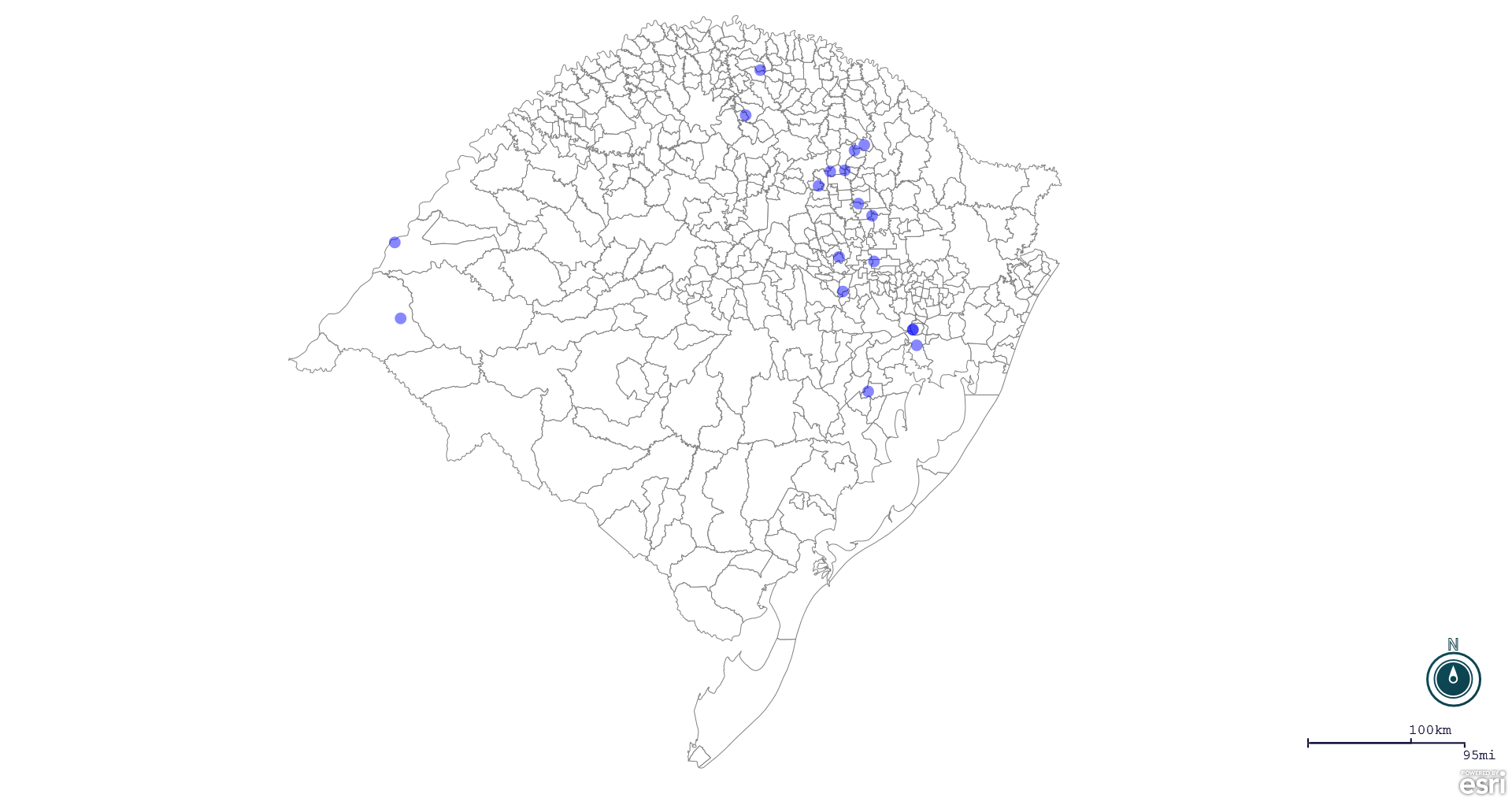 Seção de Epidemiologia e Estatística-SEE contatos: epidemiologia@agricultura.rs.gov.br; fone: (51) 3288-6398 ou (51) 3288-6385. LineMunicípioCódigo IBGEN° do FORM INPrincipal espécie afetadaDiagnóstico presuntivoData da investigaçãoDiagnóstico conclusivoFoi criado cadastro no SIVCONT?Solicitada Retificação?Nome do Veterinário1 Trindade do Sul 4321956 0013 Bovinos Brucelose 19/09/2018 Pendente - ag. confirmatório Não Sim ALINE LIMA DE SOUZA 2 Muliterno 4312625 009 Bovinos Intoxicação (Planta tóxica) 19/09/2018 Raiva Sim Sim ANDRESSA RODRIGUES REGINATTO 3 Uruguaiana 4322400 0028 Ovinos Epididimite Ovina 01/10/2018 Epididimite Ovina Não Sim AIROLDI LACROIX BONETTI JUNIOR 4 Carlos Barbosa 4304804 0022 Galinhas Mycoplasma Gallisepticum 09/10/2018 Mycoplasma Gallisepticum Sim Sim CARLOS ALBERTO FREITAS 5 Itaqui 4310603 0030 Equinos Anemia Infecciosa Equina 03/09/2018 Pendente - ag. confirmatório Não Não ALESSANDRA ARANDA GAVIÃO 6 Estrela 4307807 0097 Galinhas Intoxicação 24/09/2018 Pendente - ag. confirmatório Sim Não VALÉRIA CRISTINA DA ROCHA CAMPOS 7 Nova Boa Vista 4312955 0019 Suínos Peritonite 10/10/2018 Peritonite Sim Não LOURIVAL BORTOLOTTO DE CAMARGO 8 Veranópolis 4322806 0024 Galinhas Colibacilose 29/08/2018 Colibacilose Sim Não MELISSA BRUM RIES 9 Vista Alegre do Prata 4323606 0055 GalinhasOnfalite 11/10/2018 Onfalite Sim Não MELISSA BRUM RIES 10 Camargo 4303558 0057 Galinhas Colibacilose 08/10/2018 Colibacilose Sim Não THIAGO MOTTER ALBERTI 11 Santo Antônio do Palma 4317558 0054 Galinhas Colibacilose 01/10/2018 Colibacilose Sim Não THIAGO MOTTER ALBERTI 12 Capitão 4304697 0043 Equinos Anemia Infecciosa Equina 15/10/2018 Pendente - ag. confirmatório Não Não VANESSA CALDERARO DALCIN 13 Caseiros 4304952 0026 Galinhas Ascite 16/10/2018 Ascite Sim Não MÁRCIO CHILANTI 14 Ciríaco 4305504 0039 Galinhas Síndrome Respiratória ou Nervosa de Aves 23/10/2018 Pendente - Aguardando Lab. Sim Sim ANDRESSA RODRIGUES REGINATTO 15 Cerro Grande do Sul 4305173 0011 Bovinos Síndrome Nervosa 26/09/2018 Raiva Sim Sim GIOVANA TAGLIARI EVANGELISTA 16 Canoas 4304606 0017 Equinos Anemia Infecciosa Equina05/09/2018 Negativo para AIE Não Não SIMONE CATTELAN 17 Canoas 4304606 0016 Equinos Anemia Infecciosa Equina 05/09/2018 Anemia Infecciosa Equina Não Não SIMONE CATTELAN 18 Porto Alegre 4314902 0085 Equinos Influenza Equina 25/09/2018 Influenza Equina Não Não SIMONE CATTELAN 